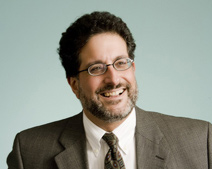 Richard H. MocheMemberRMoche@mintz.comOne Financial Center, Boston, MA
+1.617.348.1696
www.publicfinancematters.comPRACTICESPublic FinanceBondholder & Trustee Representation / Distressed DebtForeclosures, Workouts & RestructuringsMergers & AcquisitionsEconomic DevelopmentSwaps & DerivativesUnderwriters’ CounselBankruptcy, Restructuring & Commercial LawINDUSTRIESEnergy TechnologyFinancial ServicesEDUCATIONUniversity of Chicago (JD)Brown University (BA)BAR ADMISSIONSMassachusettsLANGUAGESHebrewRich is Division Head for the firm's Public Finance, Real Estate, Bankruptcy, and Environmental Sections. He is also a member of the firm's governing Policy Committee as well as its Compensation Committee. Rich primarily represents mutual funds, indenture trustees, private equity funds, and insurance companies in tax-exempt bond transactions, focusing in the area of high-yield securities in both workout and new money transactions.Rich specializes in numerous sectors, including senior living, health care, multi-family housing, assessment districts, charter schools, solid waste disposal, and hospitality facilities. Rich also counsels end users of derivative products.He is a frequent panelist on topics concerning distressed bonds and tax-exempt finance, and is an adjunct professor at Boston College Law School, where he is teaching a course on public finance.Representative MattersThe indenture trustee for $90 million of bonds in the bankruptcy of a Texas-based senior housing companyFour indenture trustees in the workout of over $500 million in bonds affected by the bankruptcy of a major senior housing developerThe indenture trustee in the workout of $38 million of Virginia special assessment bonds The holders of $30 million of special assessment bonds in Utah The indenture trustee in the workout of $11 million of Ohio special assessment bonds The indenture trustee in the workout of $95 million of bonds secured by a Boston area CCRC The indenture trustee in the workout of $20 million of bonds secured by a Florida senior living facility The new money investor of $30 million of senior debt in a senior housing development The bondholders of $50 million of bonds secured by an integrated solid waste disposal system in the process of recapitalization and asset sales  The indenture trustee for $20 million of bonds secured by a critical access hospital in the Midwest The indenture trustee in the workout of $40 million of bonds secured by a Boston hotelIndenture trustees and bondholders in the default and workout of numerous charter schools located throughout the country Recognitions & AwardsChambers USA: Massachusetts – Banking & Finance: Public Finance (2012 – 2014)Recommended by The Legal 500 United States for Finance: Municipal Bankruptcy (2013, 2014) Massachusetts Super Lawyers: Bonds/Government Finance (2011 – 2013) National Federation of Municipal Analysts Meritorious Service Award (2006) Phi Beta Kappa 